Name: ________________________________________________________ Date: _______________ Period: _________Enzyme Questions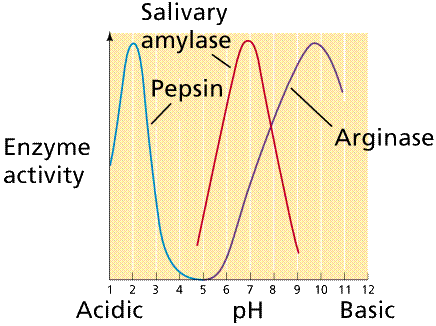 What is the optimal pH for the enzyme salivary amylase?What is the job of the enzyme salivary amylase?Enzymes make reactions go __________ by ___________ the activation energy of the reaction. Faster, slowerSlower, raisingFaster, loweringSlower, lowering Examine the picture below and answer the following questions.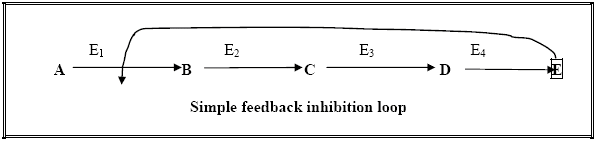 What is the substrate for enzyme E3?What enzyme produces the product C?What product indicated will impact on the entire enzymatic pathway?This diagram is an example of which characteristic of life? Explain.Examine the picture to the right and answer the following questions.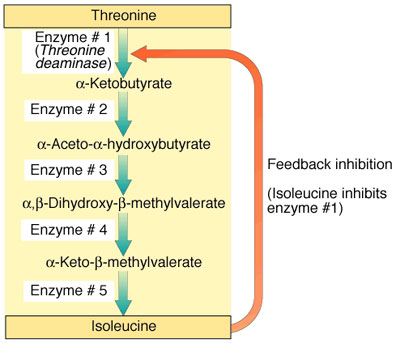 If enzyme #2 is denatured, what substance will increase?If enzyme #2 is denatured, what substance will decrease?If enzyme #5 is denatured, how will it affect enzyme #2 and enzyme #3?Examine the picture below and answer the following questions.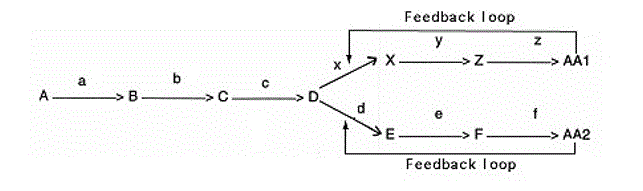 What do the letters “a”, “b”, “y”, and “z” represent?What product inhibits enzyme x?If enzyme f is denatured, what substance will increase?Which substance can serve as a reactant for two enzymes? 